Общеобразовательная  автономная   некоммерческая  организация«Гимназия имени Петра Первого»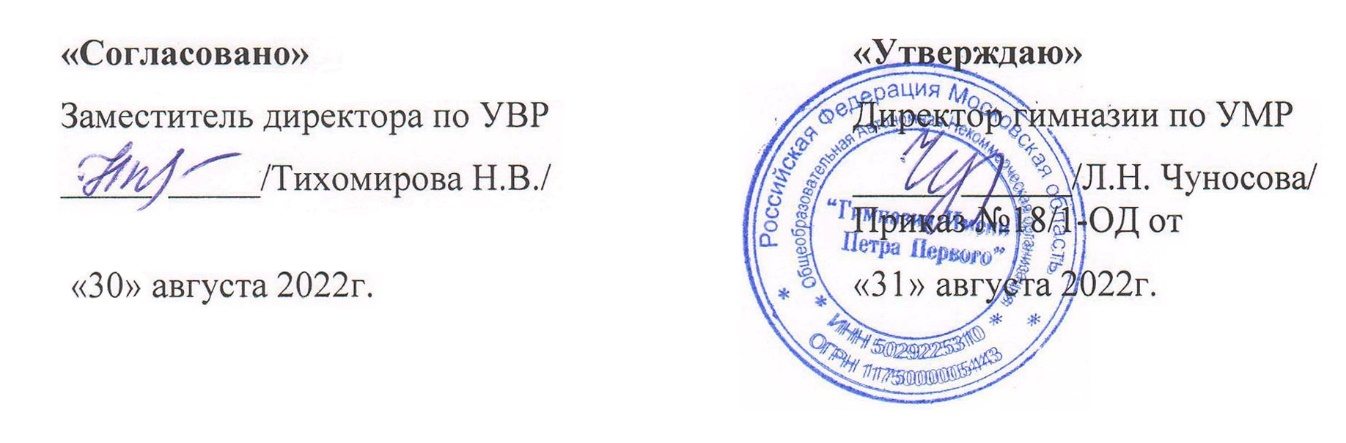 РАБОЧАЯ ПРОГРАММАучителя информатики Гитеса Дмитрия Борисовичапо курсу внеурочной деятельности «Робототехника»для обучающихся 1-4 классов2022-2023 учебный годПОЯСНИТЕЛЬНАЯ ЗАПИСКАНормативную правовую основу рабочей программы по учебному курсу «Робототехника» составляют следующие документы:Федеральный закон от 29 декабря 2012 г. № 273-ФЗ «Об образовании в Российской Федерации» (далее — Федеральный закон об образовании);Федеральный закон от 3 августа 2018 г. № 317-ФЗ «О внесении изменений в статьи 11 и 14 Федерального закона  «Об образовании в Российской Федерации»;приказ Министерства образования и науки Российской Федерации от 6 октября 2009 г. № 373 «Об утверждении федерального государственного образовательного стандарта начального общего образования» (в редакции приказа Минобрнауки России от 31 декабря 2015 г. № 1576);Приказ Министерства просвещения РФ от 31 мая 2021 г. № 286 «Об утверждении федерального государственного образовательного стандарта начального общего образования»;Стратегия развития информационного общества в Российской Федерации на 2017—2030 годы (утв. Указом Президента РФ от 9 мая 2017 г. № 203);Национальный проект «Образование» (утв. президиумом Совета при Президенте Российской Федерации по стратегическому развитию и национальным проектам, протокол от 24 декабря 2018 г. № 16);Стратегия развития отрасли информационных технологий в Российской Федерации на 2014—2020 годы и на перспективу до 2025 года (утв. распоряжением Правительства РФ от 1 ноября 2013 г. № 2036-р);Концепция информационной безопасности детей (утв. распоряжением Правительства РФ от 2 декабря 2015 г. № 2471-р).Рабочая программа по учебному курсу «Робототехника» (далее — программа) разработана на основе требований федерального государственного образовательного стандарта начального общего образования к результатам освоения основной образовательной программы начального общего образования в предметных областях «Технология», «Математика и информатика» и «Естествознание».Программа включает пояснительную записку, в которой раскрываются цели изучения робототехники, дается общая характеристика и определяется место учебного курса «Робототехника» в учебном плане, раскрываются основные подходы к отбору содержания и характеризуются его основные содержательные линии.Программа устанавливает планируемые результаты освоения основной образовательной программы начального общего образования по робототехнике.Программа определяет содержание учебного курса по годам обучения с указанием примерных часов на каждую тему.
ЦЕЛИ ИЗУЧЕНИЯ УЧЕБНОГО КУРСА «РОБОТОТЕХНИКА»Цель учебного курса заключается в формировании у младших школьников начальных представлений о механике и робототехнике, что приведет к формированию у детей устойчивого интереса к механике и робототехнике и будет способствовать интеллектуальному и творческому развитию их личности.К задачам курса «Робототехника» на уровне начального общего образования относятся:развитие первоначальных представлений о механике, основных узлах и компонентах типовых механизмов;развитие основ пространственного, логического и алгоритмического мышления;развитие начальных представлений о робототехнике, особенностях инженерных и программных решений при разработке робототехнической конструкции;формирование элементов самостоятельной интеллектуальной и продуктивной деятельности на основе овладения несложными методами познания окружающего мира и моделирования;формирование системы универсальных учебных действий, позволяющих учащимся ориентироваться в различных предметных областях знаний и усиливающих мотивацию к обучению; вести поиск информации, фиксировать ее разными способами и работать с ней; развивать коммуникативные способности, формировать критичность мышления;освоение навыков самоконтроля и самооценки;развитие творческих способностей.Курс «Робототехника» ориентирован на достижение метапредметных результатов начального общего образования в части формирования познавательных, регулятивных и коммуникативных универсальных учебных действий, а также овладение умениями участвовать в совместной деятельности и умениями работать с информацией. Также программа ориентирована на достижение предметных результатов в области «Технология», обеспечивающих интеллектуальное развитие ребенка, которое включает в себя накопленные знания по предмету и развитие способности к самостоятельному поиску и усвоению новых знаний, новых способов действий, что составляет основу умения учиться.МЕСТО УЧЕБНОГО КУРСА В УЧЕБНОМ ПЛАНЕНа освоение курса учебного курса «Робототехника»  в рамках внеурочной деятельности по выбору из объема часов, формируемых участниками образовательных отношений, выделяется 1 час в неделю в каждом классе.Курс рассчитан на 4 года занятий. Объем занятий:  в  1 классе 33 часа;  во 2 – 4 классах по 34 часа в неделю.ОБЩАЯ ХАРАКТЕРИСТИКА УЧЕБНОГО КУРСА «РОБОТОТЕХНИКА»При получении начального общего образования робототехника является важной составляющей развития у обучающихся познавательных универсальных учебных действий, в первую очередь логических и алгоритмических. Также робототехника играет одну из ведущих ролей в развитии представлений о моделировании как о способе познания мира, применимом на всех этапах образования.В процессе обучения обучающийся осваивает систему социально принятых знаков и символов, существующих в современной культуре и необходимых как для его обучения, так и для его социализации.Важнейшей задачей изучения робототехники в начальной школе является воспитание и развитие качеств личности, отвечающих требованиям информационного общества. В частности, развитие интереса к механике, микроэлектронике и робототехнике, а через них к информатике и физике.Робототехника - это прикладная наука, занимающаяся разработкой и эксплуатацией интеллектуальных автоматизированных технических систем для реализации их в различных сферах человеческой деятельности. Современные робототехнические системы включают в себя микропроцессорные системы управления, системы движения, оснащены развитым сенсорным обеспечением и средствами адаптации к изменяющимся условиям внешней среды. При изучении таких систем широко используется конструкторы класса ПервоРобот, которые объединены в две творческие среды – конструкторы Лего с микрокомпьютерами RCX или NXT (Lego WeDo) и компьютерные среды Lego Mindstorms Education NXT 2.0.Микрокомпьютеры RCX и NXT  - программируемые кубики Лего, позволяющие хранить и выполнять программы, созданные на компьютере с помощью простых, но мощных графических средах программирования. Объединение конструирования и программирования даёт возможность интегрирования предметных наук с развитием инженерного мышления через техническое творчество. Инженерное творчество и лабораторные исследования – многократная деятельность, которая должна стать составной частью повседневной жизни каждого ребёнка, что является мощным инструментом синтеза знаний.              Комплект LEGO Mindstorms — конструктор (набор сопрягаемых деталей и электронных блоков) для создания программируемого робота. Программа предусматривает использование базовых датчиков и двигателей комплекта LEGO Mindstorms, а также изучение основ автономного программирования и программирования в среде NXT-G.Новизна программы заключается в инженерной направленности обучения, которое базируется на новых информационных технологиях, что способствует развитию информационной культуры и взаимодействию с миром научно-технического творчества. Авторское воплощение замысла в автоматизированные модели и проекты особенно важно для младших школьников, у которых наиболее выражена исследовательская компетенцияСТРУКТУРА ПРОГРАММЫУчащимся в возрасте от 7 до 10 лет предлагается двухуровневый образовательный комплекс со взаимосвязью учебных и досуговых занятий как групповых, так и индивидуальных.Уровень первый «базовый» (1 – 2 классы) – познавательный, курс изучения простых машин, редукторов, основ робототехники, простое программирование, конструировании и создании роботов на основе конструктора Lego WeDo. Уровень второй (3 – 4 классы) – уровень углубленного изучения основ робототехники и освоения робототехники, применения законов механики и составления  программ при конструировании и создании роботов на основе LEGO Mindstorms NXT 2.0.; усвоение знаний, умений, навыков на уровне практического и творческого применения. ПЛАНИРУЕМЫЕ РЕЗУЛЬТАТЫ ОСВОЕНИЯ УЧЕБНОГО КУРСАВ соответствии с требованиями ФГОС НОО программа курса направлена на достижение трех категорий образовательных результатов:личностные;метапредметные;предметные.К личностным результатам освоения программы относятся:понимание важности научных знаний для жизни человека и развития общества; формирование предпосылок к становлению внутренней позиции личности; познавательных интересов, позитивного опыта познавательной деятельности, умения организовывать самостоятельное познание окружающего мира (формирование первоначальных представлений о научной картине мира);понимание ценности труда в жизни человека и общества; уважение к труду и людям труда, бережное отношение к результатам труда; навыки самообслуживания; понимание важности добросовестного и творческого труда; интерес к различным профессиям (трудовое воспитание).Формирование личностных результатов происходит в основном за счет содержания и рекомендованной формы выполнения заданий.К метапредметным результатам освоения курса относятся:овладение познавательными универсальными учебными действиями:использовать наблюдение для получения информации о признаках изучаемого объекта;проводить по предложенному плану опыт/простое исследование по установлению особенностей объекта изучения, причинно-следственных связей и зависимостей объектов между собой;сравнивать объекты, устанавливать основания для сравнения;объединять части объекта (объекты) по определенному признаку;определять существенный признак для классификации; классифицировать изучаемые объекты;формулировать выводы по результатам проведенного исследования (наблюдения, опыта, измерения, классификации, сравнения);создавать несложные модели изучаемых объектов с использованием знаково-символических средств;осознанно использовать межпредметные понятия и термины, отражающие связи и отношения между объектами, явлениями, процессами окружающего мира (в рамках изученного);овладение регулятивными универсальными учебными действиями:понимать учебную задачу, удерживать ее в процессе учебной деятельности;планировать способы решения учебной задачи, намечать операции, с помощью которых можно получить результат; выстраивать последовательность выбранных операций;оценивать различные способы достижения результата, определять наиболее эффективные из них;устанавливать причины успеха/неудач учебной деятельности; корректировать свои учебные действия для преодоления ошибок;овладение коммуникативными универсальными учебными действиями:использовать языковые средства, соответствующие учебно-познавательной задаче, ситуации повседневного общения;участвовать в диалоге, соблюдать правила ведения диалога (слушать собеседника, признавать возможность существования разных точек зрения, корректно и аргументированно высказывать свое мнение) с соблюдением правил речевого этикета;овладение умениями участвовать в совместной деятельности:обсуждать и согласовывать способы достижения общего результата;распределять роли в совместной деятельности, проявлять готовность быть лидером и выполнять поручения;овладение умениями работать с информацией:анализировать текстовую, графическую, звуковую информацию в соответствии с учебной задачей.Кроме того, освоение программы начального курса робототехники должно позволить достигнуть таких предметных результатов, как:знание основных принципов механической передачи движения;понимание влияния технологической деятельности человека на окружающую среду и здоровье;знание области применения и назначения инструментов, различных машин, технических устройств;умение работать по предложенным инструкциям;умение творчески подходить к решению задач, связанных с моделированием, или задач инженерного, творческого характера;умение довести решение задачи до работающей модели;умение работать над проектом в команде, эффективно распределять обязанности.Ученики получат возможность:развить творческое мышление при создании действующих моделей;развить словарный запас и навыки общения при объяснении работы модели;сформировать навыки проведения экспериментального исследования, оценки (измерения) влияния отдельных факторов;развить навыки проведения систематических наблюдений и измерений;сформировать навыки написания и воспроизведения сценария с использованием модели для наглядности и драматургического эффекта;развить мелкую мускулатуру пальцев и моторику кисти.СОДЕРЖАНИЕ УЧЕБНОГО КУРСА «РОБОТОТЕХНИКА»Первый уровень.Введение в Lego WeDo. Правила организации рабочего места. Правила безопасной работы. Знакомство с Лего. История лего. Название деталей конструктора, варианты соединений деталей друг с другом. Практическое задание - сборка модели по замыслу. Исследование и анализ полученных результатов.Устройство компьютера.Начальные сведения о компьютере. Внутренние и внешние устройства. Принципы работы компьютера. История развития компьютеров. Составные части ПК. Принципы работы ПК. Выполнение правил работы при включении и выключении компьютера, запуск программы.Конструирование и программирование.Перечень терминов. Звуки. Экран. Сочетание клавиш. Программное обеспечение LEGO Education WeDoИсследование механизмов.Основные приемы сборки и программирования. Справочный материал при работе с Комплектом заданий. Основы построения механизмов и программирования.Волшебные модели. Практические занятия. Модель механического устройства для запуска волчка. Модель двух механических птиц. В модели используется система ременных передач.Программы для исследований.Исследование возможности программного обеспечения LEGO Education WeDo.Забавные механизмы.Конструирование и программирование различных моделей. Создание проектов. Подготовка и проведение выставки.Второй уровень.Устройство компьютера.Внутренние и внешние устройства. Внутренняя и внешняя память. Принципы работы ПК. Операционная система WINDOWS. Функциональные клавиши. ПР: Работа в среде Windows, отработка функциональных клавиш в приложении WordPad.Введение в робототехнику.История робототехники. Примеры сконструированных роботов для выполнения поставленных задач. Соревнования роботов в России и за рубежом.Робототехника. Основы конструирования.Основные устройства LEGO-робота. Содержимое конструктора Lego Mindstorms NXT. Основной блок управления, сенсоры и датчики, моторы.Программирование в среде NXT.Рабочая среда LEGO NXT. Интерфейс программы. Основные команды. Способы подключения робота к программе. Базовые команды. Программирование роботов: включение/выключение и настройка двигателей.Простые модели роботов.Разбор различных моделей роботов. Сборка моделей по чертежам. Отличительные особенности роботов. Возможности роботов. Достоинства и недостатки различных моделейРаботы с использованием сенсоров.Команды ветвления. Сенсор цвета, ультразвуковой сенсор, датчик касания. Управление роботом в зависимости от данных, полученных из внешнего мира.Роботы для участия в соревнованиях.Конструирование и программирование роботов для участия в соревнованиях «Движение по линии», «Кегельринг», «Лабиринт». Подготовка и проведение соревнований.ТЕМАТИЧЕСКОЕ ПЛАНИРОВАНИЕ                 КАЛЕНДАРНО-ТЕМАТИЧЕСКОЕ ПЛАНИРОВАНИЕ    УЧЕБНО-МЕТОДИЧЕСКОЕ ОБЕСПЕЧЕНИЕ                                          Для реализации программы необходимы следующие материально-технические ресурсы:наборы конструктора Lego WeDo, наборы конструктора LEGO Mindstorms NXT 2.0.; программное обеспечение LEGO® Education WeDo; Mindstorms NXT 2.0.; компьютерная и вычислительная техника;аккумуляторы для микропроцессорного блока робота, типа АА;блок питания для аккумуляторов;разноцветная бумага, картон, фольга, ленточки, ножницы;комплект измерительных инструментов: линейки или рулетки, секундомеры, а также бумагу для таблицы данныхспециализированные поля для соревнований, рекомендованные производителем (размер не менее 2м x 2м);методическое обеспечение: авторские презентации, авторские обучающие пособия по конструированию и программированию, обучающие видеоролики.№п/пНаименование тем:Кол-во часовИз нихИз них№п/пНаименование тем:Кол-во часовтеорияпрактика1 год обучения1 год обучения1 год обучения1 год обучения1 год обучения1Введение в Lego WeDo4312Устройство компьютера4133Конструирование и программирование4224Исследование механизмов177105Волшебные модели422Итого часов по программе3315182 год обучения2 год обучения2 год обучения2 год обучения2 год обучения1Программы для исследований10552Забавные механизмы2010103Подготовка и проведение выставки413Итого часов по программе3416183 год обучения3 год обучения3 год обучения3 год обучения3 год обучения1Устройство компьютера2112Введение в робототехнику3213Робототехника. Основы конструирования4224Программирование в системе NXT2025Простые модели роботов10556Роботы с использованием сенсоров1367Итого часов по программе3416184 год обучения4 год обучения4 год обучения4 год обучения4 год обучения1Роботы с использование сенсоров13672Роботы для участия в соревнованиях17893Подготовка и проведение соревнований413Итого часов по программе341519№ п/пдатадатадатадатаНаименование темНаименование тем№ п/ппланпланфактфактНаименование темНаименование тем1 год обучения1 год обучения1 год обучения1 год обучения1 год обучения1 год обучения1 год обученияВведение в Lego WeDo (4 часа)Введение в Lego WeDo (4 часа)Введение в Lego WeDo (4 часа)Введение в Lego WeDo (4 часа)Введение в Lego WeDo (4 часа)Введение в Lego WeDo (4 часа)Введение в Lego WeDo (4 часа)Правила организации рабочего места. Правила безопасной работыПравила организации рабочего места. Правила безопасной работыЗнакомство с Лего. История ЛегоЗнакомство с Лего. История ЛегоНазвание деталей конструктора, варианты соединений деталей друг с другом.Название деталей конструктора, варианты соединений деталей друг с другом.Практическое задание - сборка модели по замыслу. Исследование и анализ полученных результатовПрактическое задание - сборка модели по замыслу. Исследование и анализ полученных результатовУстройство компьютера (4 часа)Устройство компьютера (4 часа)Устройство компьютера (4 часа)Устройство компьютера (4 часа)Устройство компьютера (4 часа)Устройство компьютера (4 часа)Устройство компьютера (4 часа)Начальные сведения о компьютере. Внутренние и внешние устройства. Внутренняя и внешняя память. Принципы работы ПКНачальные сведения о компьютере. Внутренние и внешние устройства. Внутренняя и внешняя память. Принципы работы ПКОперационная система WINDOWS. Введение в файловую систему. Клавиатура. Функциональные клавишиОперационная система WINDOWS. Введение в файловую систему. Клавиатура. Функциональные клавишиПР: Работа в среде Windows, отработка функциональных клавиш в приложении WordPad.ПР: Работа в среде Windows, отработка функциональных клавиш в приложении WordPad.ПР: Работа в среде Windows, отработка функциональных клавиш в приложении WordPad.ПР: Работа в среде Windows, отработка функциональных клавиш в приложении WordPad.Конструирование и программирование – 4 часа.Конструирование и программирование – 4 часа.Конструирование и программирование – 4 часа.Конструирование и программирование – 4 часа.Конструирование и программирование – 4 часа.Конструирование и программирование – 4 часа.Конструирование и программирование – 4 часа.Перечень терминовПеречень терминовЗвукиЗвукиФоны экранаФоны экранаСочетание клавишСочетание клавишИсследование механизмов – 17 часов.Исследование механизмов – 17 часов.Исследование механизмов – 17 часов.Исследование механизмов – 17 часов.Исследование механизмов – 17 часов.Исследование механизмов – 17 часов.Исследование механизмов – 17 часов.Мотор и осьМотор и осьЗубчатые колёсаЗубчатые колёсаПромежуточное зубчатое колесоПромежуточное зубчатое колесоПонижающая зубчатая передача. Повышающая зубчатая передача.Понижающая зубчатая передача. Повышающая зубчатая передача.Датчик наклона.Датчик наклона.Шкивы и ремни.Шкивы и ремни.Перекрестная переменная передачаПерекрестная переменная передачаСнижение скорости. Увеличение скорости.Снижение скорости. Увеличение скорости.Датчик расстоянияДатчик расстоянияКоронное зубчатое колесоКоронное зубчатое колесоЧервячная зубчатая передачаЧервячная зубчатая передачаКулачок. РычагКулачок. РычагБлок «Цикл»Блок «Цикл»Блок «Прибавить к экрану»Блок «Прибавить к экрану»Блок «Вычесть из экрана»Блок «Вычесть из экрана»Блок «Начать при получении письма»Блок «Начать при получении письма»МаркировкаМаркировкаВолшебные модели. Практические занятия – 4 часа.Волшебные модели. Практические занятия – 4 часа.Волшебные модели. Практические занятия – 4 часа.Волшебные модели. Практические занятия – 4 часа.Волшебные модели. Практические занятия – 4 часа.Волшебные модели. Практические занятия – 4 часа.Волшебные модели. Практические занятия – 4 часа.Танцующие птицыТанцующие птицыТанцующие птицыТанцующие птицыУмная вертушкаУмная вертушкаУмная вертушкаУмная вертушкаИтого часов по программе:   33 Итого часов по программе:   33 Итого часов по программе:   33 Итого часов по программе:   33 Итого часов по программе:   33 Итого часов по программе:   33 Итого часов по программе:   33 2 класс2 класс2 класс2 класс2 класс2 класс2 классПрограммы для исследований – 10 часов.Программы для исследований – 10 часов.Программы для исследований – 10 часов.Программы для исследований – 10 часов.Программы для исследований – 10 часов.Программы для исследований – 10 часов.Программы для исследований – 10 часов.Супер случайное ожидание. ЛотереяСупер случайное ожидание. ЛотереяУправление с клавиатуры. Управление голосом. ДжойстикУправление с клавиатуры. Управление голосом. ДжойстикУправление мощностью мотора при помощи датчика наклонаУправление мощностью мотора при помощи датчика наклонаВсе звуки. Случайный порядок воспроизведения звуковых файловВсе звуки. Случайный порядок воспроизведения звуковых файловВсе фоны экрана. Случайный выбор фона экрана.Все фоны экрана. Случайный выбор фона экрана.Попугай Попугай Обратный отчётОбратный отчётСвистящий моторСвистящий моторХранилищеХранилищеСлучайная цепная реакцияСлучайная цепная реакцияЗабавные механизмы – 20 часовЗабавные механизмы – 20 часовЗабавные механизмы – 20 часовЗабавные механизмы – 20 часовЗабавные механизмы – 20 часовЗабавные механизмы – 20 часовЗабавные механизмы – 20 часовОбезьянка – барабанщицаОбезьянка – барабанщицаГолодный гладиаторГолодный гладиаторРычащий левРычащий левПорхающая птицаПорхающая птицаПроект «Зоопарк»Проект «Зоопарк»Проект «Зоопарк»Проект «Зоопарк»НападающийНападающийВратарьВратарьЛикующие болельщикиЛикующие болельщикиПроект «Футбол»Проект «Футбол»Проект «Футбол»Проект «Футбол»Спасение самолётаСпасение самолётаСпасение самолётаСпасение самолётаСпасение самолётаСпасение самолётаСпасение от великанаСпасение от великанаСпасение от великанаСпасение от великанаСпасение от великанаСпасение от великанаНепотопляемый парусникНепотопляемый парусникНепотопляемый парусникНепотопляемый парусникНепотопляемый парусникНепотопляемый парусникПодготовка и проведение выставки – 4 часа.Подготовка и проведение выставки – 4 часа.Подготовка и проведение выставки – 4 часа.Подготовка и проведение выставки – 4 часа.Подготовка и проведение выставки – 4 часа.Подготовка и проведение выставки – 4 часа.Подготовка и проведение выставки – 4 часа.Выбор и подготовка моделей для выставки. Выбор и подготовка моделей для выставки. Защита проектовЗащита проектовПроведение выставкиПроведение выставкиПроведение выставкиПроведение выставкиИтого часов по программе:  34 Итого часов по программе:  34 Итого часов по программе:  34 Итого часов по программе:  34 Итого часов по программе:  34 Итого часов по программе:  34 Итого часов по программе:  34 3 год обучения3 год обучения3 год обучения3 год обучения3 год обучения3 год обучения3 год обученияУстройство компьютера – 2 часаУстройство компьютера – 2 часаУстройство компьютера – 2 часаУстройство компьютера – 2 часаУстройство компьютера – 2 часаУстройство компьютера – 2 часаУстройство компьютера – 2 часаДополнительные сведения о компьютере. Внутренние и внешние устройства. Внутренняя и внешняя память. Принципы работы ПК.Дополнительные сведения о компьютере. Внутренние и внешние устройства. Внутренняя и внешняя память. Принципы работы ПК.ПР: Работа в среде Windows, отработка функциональных клавиш в приложении WordPad.ПР: Работа в среде Windows, отработка функциональных клавиш в приложении WordPad.Введение в робототехнику – 3 часа.Введение в робототехнику – 3 часа.Введение в робототехнику – 3 часа.Введение в робототехнику – 3 часа.Введение в робототехнику – 3 часа.Введение в робототехнику – 3 часа.Введение в робототехнику – 3 часа.История робототехники. История робототехники. Примеры сконструированных роботов для выполнения поставленных задач.Примеры сконструированных роботов для выполнения поставленных задач.ПР: с готовыми моделями роботов.ПР: с готовыми моделями роботов.Робототехника. Основы конструирования – 4 часаРобототехника. Основы конструирования – 4 часаРобототехника. Основы конструирования – 4 часаРобототехника. Основы конструирования – 4 часаРобототехника. Основы конструирования – 4 часаРобототехника. Основы конструирования – 4 часаРобототехника. Основы конструирования – 4 часаОсновные определения. Классификация роботов по сферам применения.Основные определения. Классификация роботов по сферам применения.Детали конструктора LEGO.Детали конструктора LEGO.Знакомство с блоком NXT, сервомоторами, датчиками.Знакомство с блоком NXT, сервомоторами, датчиками.Знакомство с блоком NXT, сервомоторами, датчиками.Знакомство с блоком NXT, сервомоторами, датчиками.Программирование в среде NXT – 2 часаПрограммирование в среде NXT – 2 часаПрограммирование в среде NXT – 2 часаПрограммирование в среде NXT – 2 часаПрограммирование в среде NXT – 2 часаПрограммирование в среде NXT – 2 часаПрограммирование в среде NXT – 2 часаПонятие среды программирования. Среда программирования NXT, основные особенности.Понятие среды программирования. Среда программирования NXT, основные особенности.Создание программ в среде программирования  NXT.Создание программ в среде программирования  NXT.Простые модели роботов – 10 часовПростые модели роботов – 10 часовПростые модели роботов – 10 часовПростые модели роботов – 10 часовПростые модели роботов – 10 часовПростые модели роботов – 10 часовПростые модели роботов – 10 часовОсновные устройства LEGO-робота. Их назначение и роль в различных моделях. Виды деталей и элементы креплений в конструкторе LEGO. ПР: построение механического манипулятора.Основные устройства LEGO-робота. Их назначение и роль в различных моделях. Виды деталей и элементы креплений в конструкторе LEGO. ПР: построение механического манипулятора.Модель робота «Пятиминутка». Устройство и возможности робота. ПР: построение робота по схеме.Модель робота «Пятиминутка». Устройство и возможности робота. ПР: построение робота по схеме.Введение в программу LEGO NXT-G. Интерфейс программы. Подключение робота. ПР: программирование робота «Пятиминутка» по готовой инструкции.Введение в программу LEGO NXT-G. Интерфейс программы. Подключение робота. ПР: программирование робота «Пятиминутка» по готовой инструкции.Команда «Движение». Настройка параметров. ПР: самостоятельное программирование робота «Пятиминутка» по указанной траектории с помощью блока «Движение».Команда «Движение». Настройка параметров. ПР: самостоятельное программирование робота «Пятиминутка» по указанной траектории с помощью блока «Движение».Команды «Поворот» и «Разворот на месте». Настройка параметров. ПР: программирование робота для траекторий вида ВПЕРЕД-ПОВОРОТ-НАЗАД.Команды «Поворот» и «Разворот на месте». Настройка параметров. ПР: программирование робота для траекторий вида ВПЕРЕД-ПОВОРОТ-НАЗАД.Модель «Робот-трактор». Устройство и возможности робота. ПР: Конструирование модели.Модель «Робот-трактор». Устройство и возможности робота. ПР: Конструирование модели.Понятие «Угол». Настройка параметров для поворота на точно заданный угол. ПР: программирование робота «Трактор» с использованием поворота на точно заданный угол.Понятие «Угол». Настройка параметров для поворота на точно заданный угол. ПР: программирование робота «Трактор» с использованием поворота на точно заданный угол.Повторение команды «Движение», «Поворот», «Разворот на месте». ПР: программирование робота для движения по заданной траектории.Повторение команды «Движение», «Поворот», «Разворот на месте». ПР: программирование робота для движения по заданной траектории.Программа «Змейка». Устный разбор программы. ПР: программирование робота «Трактор» вдоль траектории «Змейка».Программа «Змейка». Устный разбор программы. ПР: программирование робота «Трактор» вдоль траектории «Змейка».Подведение итогов. Самостоятельная работа: конструирование простого робота «Тележка» по инструкции и программирование его по заданной траектории.Подведение итогов. Самостоятельная работа: конструирование простого робота «Тележка» по инструкции и программирование его по заданной траектории.Работы с использованием сенсоров – 13 часов.Работы с использованием сенсоров – 13 часов.Работы с использованием сенсоров – 13 часов.Работы с использованием сенсоров – 13 часов.Работы с использованием сенсоров – 13 часов.Работы с использованием сенсоров – 13 часов.Работы с использованием сенсоров – 13 часов.22. 22. Повторение: виды сенсоров и их назначение.Ультразвуковой сенсор. Настройка параметров. Разбор программы: движение вперед, пока нет препятствия. ПР: Добавление ультразвукового сенсора роботу «Тележка». Программирование робота «Тележка».23.23.Повторение: виды сенсоров и их назначение.Ультразвуковой сенсор. Настройка параметров. Разбор программы: движение вперед, пока нет препятствия. ПР: Добавление ультразвукового сенсора роботу «Тележка». Программирование робота «Тележка».24.24.Повторение: ультразвуковой сенсор. ПР: программирование робота-исследователь. Двигайся вперед, пока нет препятствия, в противном случае – поверни.25.25.Повторение, закрепление материала26.26.Сенсор «Цвет». Настройка параметров. Разбор программы «Красный цвет». ПР: добавление сенсора «цвет». Программирование робота «Красный цвет».27.27.Сенсор «Цвет». Настройка параметров. Разбор программы «Красный цвет». ПР: добавление сенсора «цвет». Программирование робота «Красный цвет».28.28.Разбор программы «Угадай цвет». ПР: программирование робота «угадай цвет».29.29.Разбор программы «Угадай цвет». ПР: программирование робота «угадай цвет».30.30.Программа «Простая радуга».ПР: программирование робота «двигайся вперед, определяя цвета».3131Программа «Простая радуга».ПР: программирование робота «двигайся вперед, определяя цвета».Программа «Простая радуга».ПР: программирование робота «двигайся вперед, определяя цвета».32.32.Сенсор цвета, как сенсор освещенности. Настройка параметров для распознавания черный или белый цвет.ПР: программа «движение вперед до черной линии».Сенсор цвета, как сенсор освещенности. Настройка параметров для распознавания черный или белый цвет.ПР: программа «движение вперед до черной линии».33.33.Сенсор цвета, как сенсор освещенности. Настройка параметров для распознавания черный или белый цвет.ПР: программа «движение вперед до черной линии».Сенсор цвета, как сенсор освещенности. Настройка параметров для распознавания черный или белый цвет.ПР: программа «движение вперед до черной линии».34.34.Подведение итогов. Самостоятельная работа: конструирование простого робота с тремя сенсорами по инструкции и программирование его с использованием сенсоров.Подведение итогов. Самостоятельная работа: конструирование простого робота с тремя сенсорами по инструкции и программирование его с использованием сенсоров.Итого часов по программе: 34Итого часов по программе: 34Итого часов по программе: 34Итого часов по программе: 34Итого часов по программе: 34Итого часов по программе: 34Итого часов по программе: 344 год обучения4 год обучения4 год обучения4 год обучения4 год обучения4 год обучения4 год обученияРаботы с использованием сенсоров – 13 часов.Работы с использованием сенсоров – 13 часов.Работы с использованием сенсоров – 13 часов.Работы с использованием сенсоров – 13 часов.Работы с использованием сенсоров – 13 часов.Работы с использованием сенсоров – 13 часов.Работы с использованием сенсоров – 13 часов.Повторение: ультразвуковой сенсор. ПР: программирование робота-исследователь. Двигайся вперед, пока нет препятствия, в противном случае – поверни.Повторение: ультразвуковой сенсор. ПР: программирование робота-исследователь. Двигайся вперед, пока нет препятствия, в противном случае – поверни.Сенсор «Цвет». Настройка параметров. Разбор программы «Красный цвет». ПР: добавление сенсора «цвет». Программирование робота «Красный цвет».Сенсор «Цвет». Настройка параметров. Разбор программы «Красный цвет». ПР: добавление сенсора «цвет». Программирование робота «Красный цвет».Разбор программы «Угадай цвет». ПР: программирование робота «угадай цвет».Разбор программы «Угадай цвет». ПР: программирование робота «угадай цвет».Разбор программы «Угадай цвет».ПР: программирование робота «угадай цвет».Разбор программы «Угадай цвет».ПР: программирование робота «угадай цвет».Программа «Простая радуга».ПР: программирование робота «двигайся вперед, определяя цвета». Сенсор цвета, как сенсор освещенности. Настройка параметров для распознавания черный или белый цвет.ПР: программа «движение вперед до черной линии».Программа «Простая радуга».ПР: программирование робота «двигайся вперед, определяя цвета». Сенсор цвета, как сенсор освещенности. Настройка параметров для распознавания черный или белый цвет.ПР: программа «движение вперед до черной линии».Понятие «Цикл». Разбор программы «Танец в круге». ПР: программирование робота «танец в круге».Понятие «Цикл». Разбор программы «Танец в круге». ПР: программирование робота «танец в круге».Понятие «Цикл». Разбор программы «Танец в круге».ПР: программирование робота «танец в круге».Понятие «Цикл». Разбор программы «Танец в круге».ПР: программирование робота «танец в круге».Робот для участия в соревнованиях «простой кегельринг».ПР: конструирование робота для кегельринга. Программирование робота.Робот для участия в соревнованиях «простой кегельринг».ПР: конструирование робота для кегельринга. Программирование робота.Робот для участия в соревнованиях «простой кегельринг». ПР: конструирование робота для кегельринга. Программирование робота.Робот для участия в соревнованиях «простой кегельринг». ПР: конструирование робота для кегельринга. Программирование робота.Робот для участия в соревнованиях «простой кегельринг».ПР: конструирование робота для кегельринга. Программирование робота.Робот для участия в соревнованиях «простой кегельринг».ПР: конструирование робота для кегельринга. Программирование робота.Датчик касания. Настройка параметров.ПР:  добавление роботу датчика касания. Программирования робота с использованием датчика касанияДатчик касания. Настройка параметров.ПР:  добавление роботу датчика касания. Программирования робота с использованием датчика касанияДатчик касания. Настройка параметров.ПР:  добавление роботу датчика касания. Программирования робота с использованием датчика касания.Датчик касания. Настройка параметров.ПР:  добавление роботу датчика касания. Программирования робота с использованием датчика касания.Подведение итогов. Самостоятельная работа: конструирование простого робота с тремя сенсорами по инструкции и программирование его с использованием сенсоров.Подведение итогов. Самостоятельная работа: конструирование простого робота с тремя сенсорами по инструкции и программирование его с использованием сенсоров.Роботы для участия в соревнованиях – 17 часовРоботы для участия в соревнованиях – 17 часовРоботы для участия в соревнованиях – 17 часовРоботы для участия в соревнованиях – 17 часовРоботы для участия в соревнованиях – 17 часовРоботы для участия в соревнованиях – 17 часовРоботы для участия в соревнованиях – 17 часовРазбор программы движение вдоль черной линии. Примеры готовых моделей роботов.Разбор программы движение вдоль черной линии. Примеры готовых моделей роботов.Разбор программы движение вдоль черной линии. Примеры готовых моделей роботов.Разбор программы движение вдоль черной линии. Примеры готовых моделей роботов.Разбор программы движение вдоль черной линии. Примеры готовых моделей роботов.Разбор программы движение вдоль черной линии. Примеры готовых моделей роботов.Движение вдоль черной лини с препятствиями.ПР: конструирование и программирование робота.Движение вдоль черной лини с препятствиями.ПР: конструирование и программирование робота.Движение вдоль черной лини с препятствиями.ПР: конструирование и программирование робота.Движение вдоль черной лини с препятствиями.ПР: конструирование и программирование робота.Движение вдоль черной лини с препятствиями.ПР: конструирование и программирование робота.Движение вдоль черной лини с препятствиями.ПР: конструирование и программирование робота.Разбор программы «кегельринг» с использованием черно-белых кегель. Примеры готовых моделей роботов.Разбор программы «кегельринг» с использованием черно-белых кегель. Примеры готовых моделей роботов.Разбор программы «кегельринг» с использованием черно-белых кегель. Примеры готовых моделей роботов.Разбор программы «кегельринг» с использованием черно-белых кегель. Примеры готовых моделей роботов.Разбор программы «кегельринг» с использованием черно-белых кегель. Примеры готовых моделей роботов.Разбор программы «кегельринг» с использованием черно-белых кегель. Примеры готовых моделей роботов.«Кегельринг» с использованием черно-белых кегель.ПР: конструирование и программирование робота.«Кегельринг» с использованием черно-белых кегель.ПР: конструирование и программирование робота.«Кегельринг» с использованием черно-белых кегель.ПР: конструирование и программирование робота.«Кегельринг» с использованием черно-белых кегель.ПР: конструирование и программирование робота.«Кегельринг» с использованием черно-белых кегель.ПР: конструирование и программирование робота.«Кегельринг» с использованием черно-белых кегель.ПР: конструирование и программирование робота.Разбор программы «Лабиринт» с использованием правила «правой руки».Разбор программы «Лабиринт» с использованием правила «правой руки».Разбор программы «Лабиринт» с использованием правила «правой руки».Разбор программы «Лабиринт» с использованием правила «правой руки».Программа «Лабиринт» с использованием правила «правой руки».ПР: конструирование и программирование робота.Программа «Лабиринт» с использованием правила «правой руки».ПР: конструирование и программирование робота.Программа «Лабиринт» с использованием правила «правой руки».ПР: конструирование и программирование робота.Программа «Лабиринт» с использованием правила «правой руки».ПР: конструирование и программирование робота.Программа «Лабиринт» с использованием правила «правой руки».ПР: конструирование и программирование робота.Программа «Лабиринт» с использованием правила «правой руки».ПР: конструирование и программирование робота.Подготовка и проведение соревнований – 4 часа.Подготовка и проведение соревнований – 4 часа.Подготовка и проведение соревнований – 4 часа.Подготовка и проведение соревнований – 4 часа.Подготовка и проведение соревнований – 4 часа.Подготовка и проведение соревнований – 4 часа.Подготовка и проведение соревнований – 4 часа.Подготовка к соревнованиям и выставкамПодготовка к соревнованиям и выставкамПодготовка к соревнованиям и выставкамПодготовка к соревнованиям и выставкамСоревнования Соревнования СоревнованияСоревнованияИтого часов по программе 34Итого часов по программе 34